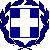                      ΕΛΛΗΝΙΚΗ ΔΗΜΟΚΡΑΤΙΑ                  		                        Θεσσαλονίκη        03 . 10 .2019 ΥΠΟΥΡΓΕΙΟ ΠΑΙΔΕΙΑΣ  ΚΑΙ ΘΡΗΣΚΕΥΜΑΤΩΝ	Αρ. Πρωτ.:     384                                          ΠΕΡΙΦΕΡΕΙΑΚΗ Δ/ΝΣΗ Α/ΘΜΙΑΣ & Β/ΘΜΙΑΣ                                                                                    ΕΚΠΑΙΔΕΥΣΗΣ ΚΕΝΤΡΙΚΗΣ ΜΑΚΕΔΟΝΙΑΣ                                                                ΠΡΟΣ:   HATTA   Δ/ΝΣΗ Π.Ε. ΑΝΑΤΟΛΙΚΗΣ ΘΕΣΣΑΛΟΝΙΚΗΣ                                                             Σύνδεσμος των εν Ελλάδι        11ο  12/Θ ΔΗΜΟΤΙΚΟ ΣΧΟΛΕΙΟ ΘΕΣΣΑΛΟΝΙΚΗΣ                                                Τουριστικών & Ταξιδιωτικών                       Ταχ. Διεύθυνση: 	Αμαλίας 60                                                                         Γραφείων	                            Ταχ. Κώδικας: 	546 40                                                                                 Ξενοφώντος 14, Αθήνα 105 57                                                                                                          Τηλέφωνα: 	2310 831625                                                                      Email: hatta@hatta.gr                                                    Πληροφορίες: 	Παπαδιώτη Ελένη                                                             ΚΟΙΝ.:  Δ/νση Πρωτ. Εκπ/σης                     Email:mail@11dim-thess.thess.sch.gr                                      Αν. Θεσσαλονίκης                                                                                                                                      Θέμα : «Πρόσκληση εκδήλωσης ενδιαφέροντος για την πραγματοποίηση οργανωμένης οδικής τριήμερης εκπαιδευτικής εκδρομής των μαθητών/τριών της ΣΤ΄ τάξης του σχολείου μας στην Αθήνα, στη Βουλή των Ελλήνων, σύμφωνα με τον προγραμματισμό επισκέψεων του συλλόγου διδασκόντων»Η Διευθύντρια του 11ου Δημοτικού Σχολείου Θεσσαλονίκης, σύμφωνα με την επιστολή της Γενικής Γραμματέα του Ιδρύματος της Βουλής των Ελλήνων με αριθ. πρωτ.  5427/26-8-2019, την εγκύκλιο του κ. Γενικού Γραμματέα του Υπουργείου Παιδείας με αριθ. πρωτ. Φ.14/132138&143085/ΑΙ/145132/Δ1 /19-09-2019 με την οποία απόφασή του έχει εγκρίνει τη συμμετοχή και τη μετακίνηση των σχολείων πρωτοβάθμιας και δευτεροβάθμιας εκπαίδευσης που θα υποβάλουν αίτηση συμμετοχής στο πρόγραμμα, τα προβλεπόμενα για τη συμμετοχή των σχολείων στο πρόγραμμα, από πλευράς Υπουργείου Παιδείας, που ορίζονται από τις υπουργικές αποφάσεις με αρ. πρωτ. 33120/ΓΔ4/28-02-2017 (Β' 681) και Φ.12/ΦΜ/48140/Δ1/21-03-2017 (Β' 1115), καθώς και από την με αρ. πρωτ. Φ.12/ΦΜ/53243/ Δ 1/2.4.2018 εγκύκλιο ΥΠΠΕΘ, την Φ.14/ΦΜ/140198/143702/Δ1/05-09-2018 εγκύκλιος ΥΠΠΕΘ, την Φ.9/48/12042/Γ1/03-02-2009 εγκύκλιος ΥΠΕΠΘ και την παράγραφο 7 του άρθρου 16 του Π.Δ. 79 / 2017 (ΦΕΚ 109Α /Α/1-8-2017), που αφορά εκδρομές και διδακτικές επισκέψειςΠ ρ ο σ κ α λ ε ίγια υποβολή κλειστών ταξιδιωτικών προσφορών πραγματοποίησης οργανωμένης οδικής τριήμερης εκδρομής στο εσωτερικό της χώρας, από τα Γραφεία Γενικού Τουρισμού που πληρούν τις προβλεπόμενες από  το νόμο προϋποθέσεις λειτουργίας, στα πλαίσια της εκπαιδευτικής επίσκεψης του σχολείου μας, στην Αθήνα και στη Βουλή των Ελλήνων και σύμφωνα με τις παρακάτω προδιαγραφές:1)Τόπος προορισμού και διαμονής: Αθήνα τη χρονική περίοδο από Παρασκευή 22/11/19, αναχώρηση το πρωί από Θεσσαλονίκη, έως και την Κυριακή 24/11/19, άφιξη το βράδυ στη Θεσσαλονίκη, λόγω προγραμματισμένης επίσκεψης στη Βουλή των Ελλήνων (3 μέρες/2 διανυκτερεύσεις)2)Αριθμός συμμετεχόντων μαθητών και γονέων: περίπου 70 (εβδομήντα) 3)Μεταφορικό μέσο: ένα ή δύο σύγχρονα τουριστικά λεωφορεία με τουαλέτα, με χρήση σε 24/ωρη βάση, με τις προδιαγραφές που προβλέπονται από την κείμενη νομοθεσία και με ένα ή δύο συνοδούς σε όλη τη διάρκεια της εκδρομής4)Αριθμός εκπαιδευτικών:  2 συνοδοί και μία αρχηγός εκδρομής ,συνολικά τρεις (3).5)Κατηγορία καταλύματος:  τουλάχιστον τριών ή τεσσάρων αστέρων στη γύρω περιοχή της Ακρόπολης και του Μουσείου της Ακρόπολης για τα οποία να προταθούν, μία τιμή με πρωινό και ημιδιατροφή (μπουφέ)  και μία τιμή με πρωινό μόνο. Να αναφέρονται τα υποψήφια ξενοδοχεία ονομαστικά και να υπάρχει δυνατότητα πρόσβασης του λεωφορείου μπροστά στο ξενοδοχείο.6)Τα δωμάτια να είναι τρίκλινα για δύο μαθητές με τον/την συνοδό του, δίκλινα για κάθε μαθητή/τρια  με τον/την συνοδό του, χωρίς τη χρήση ράντζων, μονόκλινα για τους συνοδούς εκπαιδευτικούς και δίκλινο για την αρχηγό και το παιδί της.7)Επιλεγμένα σημεία ξενάγησης: Βουλή των Ελλήνων, Ακρόπολη – Παρθενώνας, Μουσείο Ακρόπολης, Παλιά Βουλή, Μουσείο Σχολικής ζωής και Εκπαίδευσης ,Πλάκα, Μοναστηράκι, Ίδρυμα Μείζονος Ελληνισμού, Ίδρυμα Νιάρχος.8)Να υπάρχουν στη διάθεση μας δύο τοπικοί ξεναγοί στα μνημεία.9)Να υπάρχει Ταξιδιωτική Ασφάλεια.10)Να υπάρχει Ασφαλιστήριο Συμβόλαιο Αστικής Επαγγελματικής Ευθύνης και Ευθύνης Διοργανωτή.11)Να υπάρχει επιπρόσθετα και ασφάλιση ιατροφαρμακευτικής και νοσοκομειακής περίθαλψης για την κάλυψη των εξόδων σε περίπτωση ατυχήματος ή ασθενείας.12)Να υπάρχει ασφάλιση που να καλύπτει τα έξοδα αερομεταφοράς σε περίπτωση ατυχήματος ή ασθενείας μαθητή ή συνοδού εκπαιδευτικού για την επιστροφή του.13)Στην κλειστή προσφορά πρέπει να αναφέρεται υποχρεωτικά η τελική συνολική τιμή του οργανωμένου ταξιδιού και η τελική επιβάρυνση ανά άτομο.14)Με την ολοκλήρωση της εκδρομής θα πρέπει να δοθεί απόδειξη ανά μαθητή και συνοδό σχετική με το ποσό πληρωμής. 15)Σε περίπτωση αναβολής ή ματαίωσης της εκδρομής από ευθύνη τρίτων προσώπων, το 11ο Δημοτικό Σχολείο Θεσσαλονίκης δεν αναλαμβάνει να καταβάλλει κανενός είδους αποζημίωση ή ρήτρα προς το συμβαλλόμενο πρακτορείο τουρισμού και σε κάθε άλλο συνεργαζόμενο, προς την εξυπηρέτηση της εκδρομής. 16)Επιστροφή του ποσού συμμετοχής μαθητή και συνοδού στην εκδρομή, σε περίπτωση που για λόγους ανωτέρας βίας ή ασθένειας ματαιωθεί η συμμετοχή τους.17)Δικαίωμα συμμετοχής στο διαγωνισμό έχουν  όλα τα ταξιδιωτικά γραφεία, που πληρούν τις κατά νόμο προϋποθέσεις για την παροχή της εν λόγω υπηρεσίας.17)Όλες οι κλειστές προσφορές θα πρέπει να συνοδεύονται με αποδεικτικό προκράτησης και διαθεσιμότητας των σχετικών δωματίων των ξενοδοχείων από το τουριστικό πρακτορείο.18)Η κλειστή σε φάκελο προσφορά πρέπει να κατατεθεί ή να αποσταλεί ταχυδρομικώς έως τη Πέμπτη 10/10/19 στις 12:00 το μεσημέρι και θα πρέπει να συνοδεύεται απαραιτήτως από υπεύθυνη δήλωση στην οποία να αναφέρεται ότι το ταξιδιωτικό πρακτορείο διαθέτει ειδικό σήμα λειτουργίας το οποίο βρίσκεται σε ισχύ. Η αξιολόγηση των προσφορών θα πραγματοποιηθεί την ίδια μέρα και ώρα 13:00.19)Η αξιολόγηση των προσφορών πραγματοποιείται σε μια φάση που περιλαμβάνει τα παρακάτω  επιμέρους  στάδια:1.   Παραλαβή των φακέλων και αποσφράγιση προσφορών2.   Έλεγχος3.   Αξιολόγηση προσφοράς4.   Επιλογή αναδόχουΟι προσφορές δεν πρέπει να έχουν ξύσματα, σβησίματα, προσθήκες, διορθώσεις. Εάνυπάρχει στην προσφορά οποιαδήποτε προσθήκη ή διόρθωση, αυτή πρέπει να είναι καθαρογραμμένη ή μονογραμμένη από τον προσφέροντα. Η προσφορά θα απορρίπτεται κατά την κρίση του οργάνου αξιολόγησης των προσφορών, εάν σε αυτήν υπάρχουν διορθώσεις που την καθιστούν ασαφή. Όσοι ενδιαφέρονται να λάβουν μέρος μπορούν να υποβάλουν τις προσφορές τους με έναν από τους παρακάτω τρόπους:α) προσωπικά ή διά εξουσιοδοτημένου εκπροσώπου στο ενδιαφερόμενο σχολείο.β) με συστημένη ταχυδρομική επιστολή που θα απευθύνεται στο ενδιαφερόμενο σχολείο.Οι εκπρόθεσμες προσφορές δεν λαμβάνονται υπόψη και επιστρέφονται, χωρίς να αποσφραγισθούν, έστω και αν η καθυστέρηση οφείλεται σε οποιαδήποτε αιτία του ταχυδρομείου, των διανομέων ή των μέσων συγκοινωνίας.Ο διαγωνισμός δεν είναι μειοδοτικός. Η αρτιότερη και ασφαλέστερη οργάνωση της εκδρομής, η αναλυτική περιγραφή των μέσων και των υπηρεσιών ( όπως ζητούνται από την προκήρυξη), η ασφαλής μεταφορά καθώς και η ποιοτική παροχή υπηρεσιών διαμονής στο ξενοδοχείο, θα αποτελέσουν τα ουσιαστικά κριτήρια στην επιλογή της καλύτερης πρότασης από την επιτροπή αξιολόγησης.20) Επιλογή αναδόχου: Για  την  αξιολόγηση  των προσφορών συγκροτείται Επιτροπή, με Πράξη της Διευθυντρίας του σχολείου, η οποία αποτελείται από τον ίδιο, ως Πρόεδρο, έναν (1) εκπρόσωπο του Συλλόγου Γονέων και Κηδεμόνων και ένα (1) γονέα-κηδεμόνα που θα συμμετέχει στην εκπαιδευτική επίσκεψη. Η  Επιτροπή  έχει  την  αρμοδιότητα  και  ευθύνη  επιλογής  του ταξιδιωτικού γραφείου που θα πραγματοποιήσει την εκδρομή –μετακίνηση. Η επιλογή του ταξιδιωτικού γραφείου καταγράφεται στο πρακτικό που συντάσσεται και στο οποίο αναφέρονται με σαφήνεια τα κριτήρια επιλογής. Το εν λόγω πρακτικό, εφόσον ζητηθεί, κοινοποιείται από τη Διευθύντρια του σχολείου σε κάθε συμμετέχοντα ή/και έχοντα νόμιμο δικαίωμα σχετικής ενημέρωσης, ο οποίος μπορεί να υποβάλει ένσταση κατά της επιλογής εντός δύο (2) ημερών από τη σύνταξη του πρακτικού επιλογής. Μετά την αξιολόγηση των προσφορών και  την  εξέταση  των  ενδεχόμενων  ενστάσεων,  γίνεται  η  τελική επιλογή του ταξιδιωτικού γραφείου και το σχολείο συντάσσει σύμβαση οργανωμένου ταξιδιού (ιδιωτικό συμφωνητικό), σύμφωνα με την κείμενη νομοθεσία, που υπογράφεται από τα συμβαλλόμενα μέρη. Στη σύμβαση περιλαμβάνονται απαραιτήτως τα εξής:i. Το εγκεκριμένο από το Σύλλογο Διδασκόντων αναλυτικό πρόγραμμα της εκδρομήςii. Η προσφερόμενη ασφάλεια iii. Το συνολικό κόστος iv. Το κόστος ανά άτομο (που θα προκύπτει με διαίρεση του κόστους εκδρομής δια του ενδεικτικού αριθμού των ατόμων)v. Οι Γενικοί  Όροι συμμετοχής στην εκδρομή.Το σχολείο υποχρεούται να αναρτά στον πίνακα ανακοινώσεων και στην ιστοσελίδα του, τις προσφορές των τουριστικών γραφείων, τη σύμβαση οργανωμένου ταξιδιού που υπογράφτηκε, καθώς και τον αριθμό του ασφαλιστηρίου συμβολαίου επαγγελματικής ευθύνης.                                                                                                               Η Διευθύντρια                                                                                                           Παπαδιώτη Ελένη  Η προκήρυξη της εκδρομής βρίσκεται και στο site του σχολείου:http://11dim-thess.thess.sch.gr/